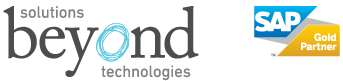 Implementation LeadBeyond Technologies is a professional firm specializing in the implementation of SAP solutions. Founded by a team of experienced consultants in 2005, our strength is to improve and streamline business processes with SAP to provide real and sustainable results for our clients. We are currently looking for an Implementation Lead for a contract opportunity in Montreal.Job DescriptionStart date: September 6th 2022Duration: 7 months with possibility of extensionLocation: MontrealLanguage(s): French and EnglishExpectations and Daily TasksProviding expertise and consulting in the implementation of an SAP system for highly regulated manufacturers (GMP for example)Perform daily project management to track daily actions and status of milestone achievement. Mobilization of the SME team to ensure deliverables are met and ensure issues are tracked, logged and resolved.Monitor and communicate the project’s progression.Coordinate with the various resources assigned to the project to ensure alignmentAssess business needs and capabilities and propose solutions to resolve potential gaps or issuesAccompany, guide, advise and support the implementation teamParticipate in the development of strategies and tactics for current phase and next phases of the project.Collaboration between different stakeholders and SAP consultants to ensure system is aligned with the BMC business processes and requirements.Other unforeseeable actions related to described requirement.RequirementsPreferably at least 1 years of experience in SAP manufacturing module implementation in a regulated environment within the pharmaceutical or biotechnology industry (GMP).Preferably at least 2 years of Experience in life cycle management of computerized systems.Preferably at least 2 years customer facing project management experience in a fintech or ERP SAAS environment.Knowledge of SAP and SAP S/4HANA, from either formal Education or Experience.Advanced knowledge of data Integrity, from either formal Education or Experience.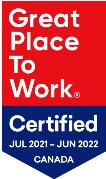 You must be resident of Canada and hold a valid work permit to submit your application. Beyond Technologies is proud to be the “Great Place to work in 2021” 